19 марта 2016 г. в читальном зале Центральной городской библиотеки главным библиографом Л. А. Гафуровой был проведён обзор книжной выставки «Югрой рождённые таланты» с учащимися СОШ № 3. Целью которого было познакомить обучающихся с произведениями наиболее известных писателей и поэтов Югры, помочь им почувствовать национальную самобытность и оригинальность творчества, понять их эстетические и философские взгляды, а также воспитание любви к Югорской земле и краю, уважения к коренным народам ХМАО, воспитание патриотических чувств.Книжная выставка имеет три раздела: «Югра литературная; «Волдина Мария Кузьминична»; «Конькова Анна Митрофановна»; «Сергеев Дмитрий Алексеевич». 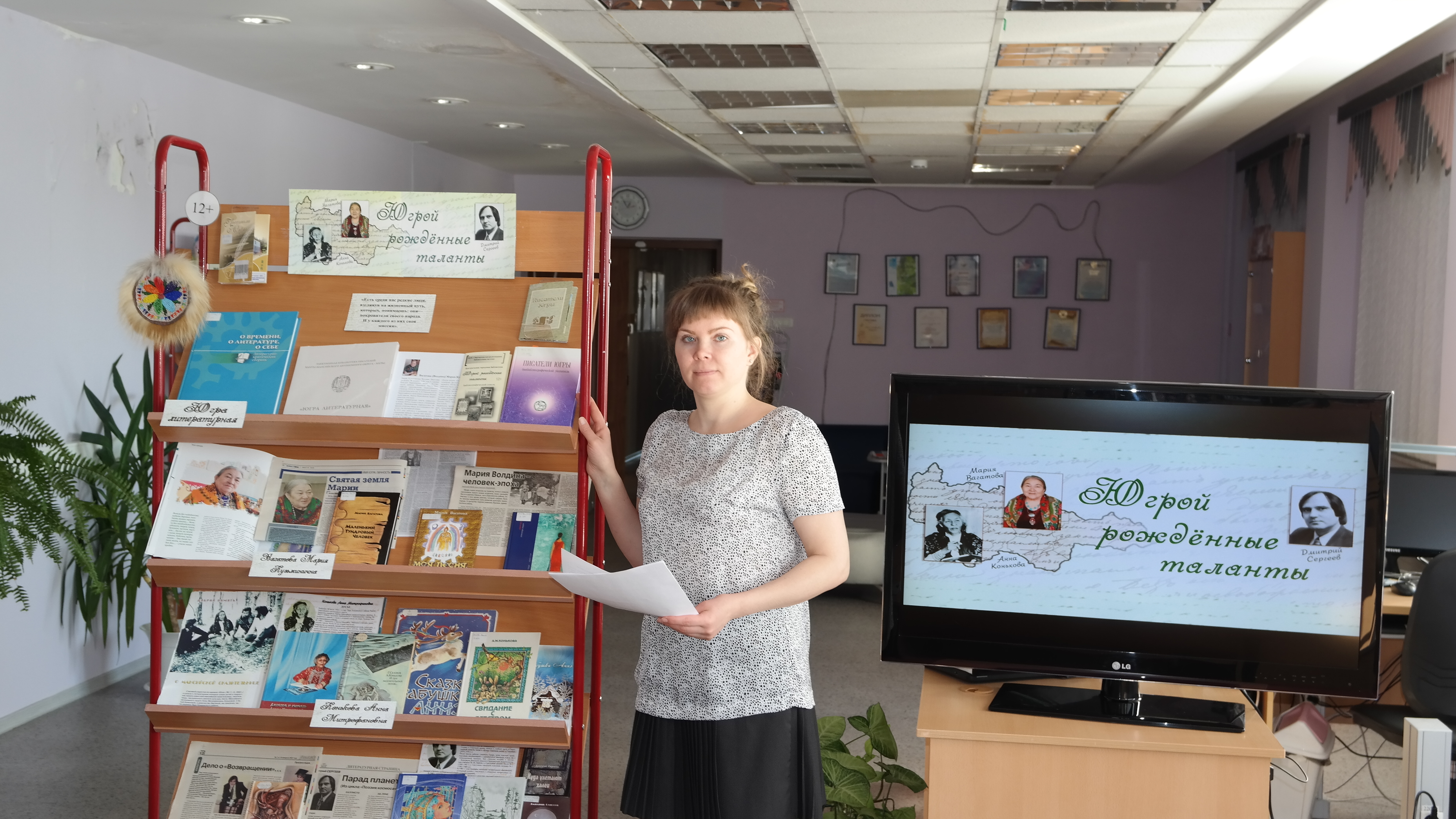 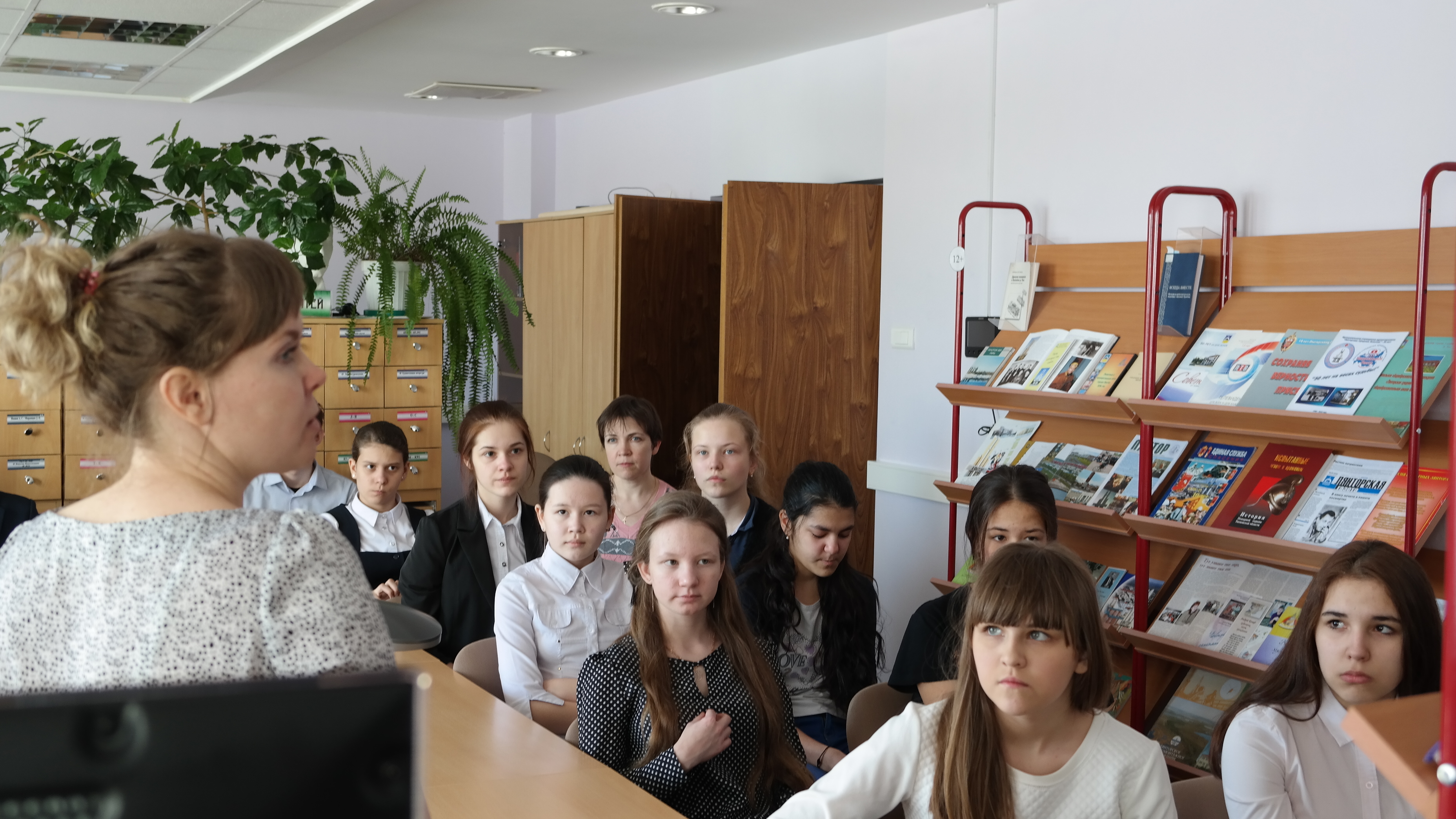 